Výpočetní technika
Manětínská 875
331 41 Kralovice
E-mail: xxxxxxxxxxxxxx@icservis.cz
Tel.: +420 xxx xxx xxx

IČO: 736 84 660
DIČ: CZ800810221Kralovice 5. 12. 2023Věc: Objednávka:Závazně si u vás objednáváme konfiguraci severu DSP Kralovice   dle cenové nabídky z 27.11.2023 v celkové částce 196 716,65 Kč. 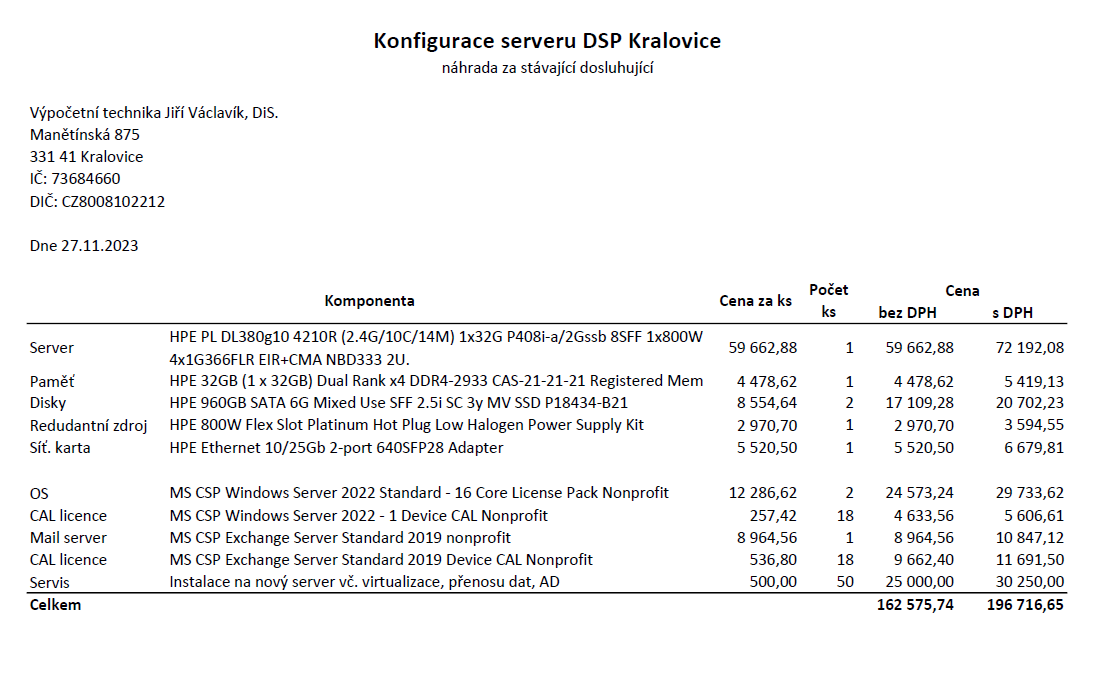 xxxxxxxxxxxxxxxxxxxxxxxxxPotvrzení objednávky: 